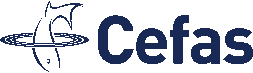 Food and Environmental Proficiency Testing Unit Food and Environmental Proficiency Testing Unit Food and Environmental Proficiency Testing Unit Food and Environmental Proficiency Testing Unit Food and Environmental Proficiency Testing Unit Food and Environmental Proficiency Testing Unit Food and Environmental Proficiency Testing Unit Laboratory identification no.  (check):Laboratory identification no.  (check):Laboratory identification no.  (check):Lab NoLab NoLab NoLab NoDispatch date:Dispatch date:Dispatch date:XX XXXX 20XXXX XXXX 20XXXX XXXX 20XXXX XXXX 20XXFinal date for return of results:Final date for return of results:Final date for return of results:XX XXXX 20XX XX XXXX 20XX XX XXXX 20XX XX XXXX 20XX Contact details:The Organisers - FEPTUPublic Health England61 Colindale Avenue, London, NW9 5EQ, UK.        Fax:     +44 (0) 20 8200 8264      Tel:      +44 (0) 20 8327 7119    e-mail: foodeqa@phe.gov.ukContact details:The Organisers - FEPTUPublic Health England61 Colindale Avenue, London, NW9 5EQ, UK.        Fax:     +44 (0) 20 8200 8264      Tel:      +44 (0) 20 8327 7119    e-mail: foodeqa@phe.gov.ukContact details:The Organisers - FEPTUPublic Health England61 Colindale Avenue, London, NW9 5EQ, UK.        Fax:     +44 (0) 20 8200 8264      Tel:      +44 (0) 20 8327 7119    e-mail: foodeqa@phe.gov.ukNorovirus and Hepatitis A Virus Scheme - Request/Report FormNorovirus and Hepatitis A Virus Scheme - Request/Report FormNorovirus and Hepatitis A Virus Scheme - Request/Report FormNorovirus and Hepatitis A Virus Scheme - Request/Report FormNorovirus and Hepatitis A Virus Scheme - Request/Report FormNorovirus and Hepatitis A Virus Scheme - Request/Report FormNorovirus and Hepatitis A Virus Scheme - Request/Report FormNorovirus and Hepatitis A Virus Scheme - Request/Report FormDistribution No: XXXDistribution No: XXXDistribution No: XXXDistribution No: XXX Sample numbers: XXXX and XXXX Sample numbers: XXXX and XXXX Sample numbers: XXXX and XXXX Sample numbers: XXXX and XXXXDownload the instruction sheet:Download the instruction sheet:Download the instruction sheet:Download the instruction sheet:https://www.gov.uk/government/publications/norovirus-and-hepatitis-a-virus-scheme-sample-instruction-sheethttps://www.gov.uk/government/publications/norovirus-and-hepatitis-a-virus-scheme-sample-instruction-sheethttps://www.gov.uk/government/publications/norovirus-and-hepatitis-a-virus-scheme-sample-instruction-sheethttps://www.gov.uk/government/publications/norovirus-and-hepatitis-a-virus-scheme-sample-instruction-sheetDownload the safety data sheet:Download the safety data sheet:Download the safety data sheet:Download the safety data sheet:www.gov.uk/government/publications/safety-data-sheet-for-lenticuleswww.gov.uk/government/publications/safety-data-sheet-for-lenticuleswww.gov.uk/government/publications/safety-data-sheet-for-lenticuleswww.gov.uk/government/publications/safety-data-sheet-for-lenticulesIf you cannot examine any of these samples return your results as ‘Not examined’If you cannot examine any of these samples return your results as ‘Not examined’If you cannot examine any of these samples return your results as ‘Not examined’If you cannot examine any of these samples return your results as ‘Not examined’If you cannot examine any of these samples return your results as ‘Not examined’If you cannot examine any of these samples return your results as ‘Not examined’If you cannot examine any of these samples return your results as ‘Not examined’If you cannot examine any of these samples return your results as ‘Not examined’Request:Examine for the presence of viruses (norovirus GI and GII, hepatitis A virus)Quantify these viruses in the sample (if routinely done)Examine for the presence of viruses (norovirus GI and GII, hepatitis A virus)Quantify these viruses in the sample (if routinely done)Examine for the presence of viruses (norovirus GI and GII, hepatitis A virus)Quantify these viruses in the sample (if routinely done)Examine for the presence of viruses (norovirus GI and GII, hepatitis A virus)Quantify these viruses in the sample (if routinely done)Examine for the presence of viruses (norovirus GI and GII, hepatitis A virus)Quantify these viruses in the sample (if routinely done)Examine for the presence of viruses (norovirus GI and GII, hepatitis A virus)Quantify these viruses in the sample (if routinely done)Examine for the presence of viruses (norovirus GI and GII, hepatitis A virus)Quantify these viruses in the sample (if routinely done)Results for xxxxResults for xxxxPos/negCt valueQuantity (copies/ sample)FinalResultsGIFinalResultsGIIFinalResultsHAVCommentsResults for xxxxPos/negCt valueQuantity (copies/ sample)FinalResultsGIFinalResultsGIIFinalResultsHAVCommentsPlease provide us with details of the following method elements before returning this form. RNA extraction Conventional or real-time? (Please indicate whether you used conventional RT-PCR or real-time RT-PCR)One-step or two-step? (Please indicate whether you used one-step or two-step RT-PCR)RT-PCR reagents (Note: If two-step RT-PCR was used please provide details of reagents used for both RT and PCR elements)RT-PCR cycling parameters (Note: if two-step RT-PCR was used please provide details of parameters used for both RT and PCR elements)GI primers (and probe) (Please provide sequences and a reference if possible)GII primers (and probe) (Please provide sequences and a reference if possible)HAV primers (and probe) (Please provide sequences and a reference if possible)Generation of own quantification standards Authorised by:Date reported: